   复习教案音与字复习目标:1.复习整理会写字和会认字的读音，通过易错字音的辨析、巩固，引导学生准确掌握字音。2.准确掌握会写字的字形，通过抓住易错笔画，辨析易混生字，引导学生正确书写生字。3.准确掌握多音字的不同读音，并能根据不同的语境正确地选择字音。4.结合具体的语言环境和要求，准确而灵活地选择字音和汉字。复习重点：    1.准确掌握会写字的字形，通过抓住易错笔画，辨析易混生字，引导学生正确书写生字。2.准确掌握多音字的不同读音，并能根据不同的语境正确地选择字音。复习难点：结合具体的语言环境和要求，准确而灵活地选择字音和汉字。复习准备：相关课件等。课时安排：2课时。复习过程：第一课时一、激趣引入：同学们，今天，我们一起踏上复习之旅，探究生字奥秘吧！二、复习字音看！【课件出示：全册识字表】同学们，这些生字，我们能准确地叫出它们的名字。可是，还有一些生字的名字太难记，让我们想办法记住它们吧！同学们，请借助拼音，反复认读课前圈出的生字，如果遇到困难，可以向小组同学或老师请教。同学们，请同桌互相认读圈出的生字，互相当小老师，帮助同伴读准所有圈出的生字。同学们，你们和生字交上朋友了吗？现在老师来考考你们：【课件出示： 翘舌音——晒　炸　察　装　丑　束　川　柴　冲　场  伤平舌音——猜 刺 粗 艘 翠　丛　曹　层　苍 桑 催 脏 栽 责三拼音节——两 宽 化 变 片 脚 舰  画 奖 穿 表易错音——捕　傍　候　展　却整体认读音节——知　识　圆　业　阴　使　示轻声音节——哇　哪　啊同学们，谁来当小老师带领大家读读这些生字，如果遇到读不准的字音，要反复领读。同学们，现在我们来开火车认读这些生字。（针对学生读错的字音，集体商议能记住字音的好办法。）【课件出示练习题：一、选一选，送字宝宝回家。(填序号)①晒　  ②炸　  ③使　  ④迎   ⑤鹰　  ⑥察　⑦桑　  ⑧装    ⑨欲　  ⑩束　 ⑪场　  ⑫示整体认读音节：③ __④____⑤___ ⑨   _⑫_平舌音：_⑦__________________________翘舌音：_①____②_____③____⑥    ⑧____⑩_____⑪_二、给下列加点的字选择正确的读音，在括号里画“√”。捕鱼（bǔ√   pǔ）  暖和(hé      huo√)  散步(sàn√  sǎn)一幅画(fú√  fù)   傍晚(bànɡ√   pánɡ)   领巾(lǐnɡ√   nǐnɡ)】三、巩固字形同学们，刚才我们牢牢记住了第一批生字的读音，看，第二批生字又出现了！快快与它们打声招呼吧！【课件出示难写字：领、壮、底、候、今、窗、巨、却、步、瓜、展】同学们，这些字哪部分容易写错？请反复书空练写。预设：【课件出示：“领”左面是“令”，不是“今”；“壮”右边是“士”，不是“土”；“底”不要丢掉最下面的“点”； “今天”的“今”和“令”区别开；“时候”的“候”不要丢掉中间的“小竖”；“窗”下部里面不是“夕”；“巨”第二笔是“横折”，第三笔是“横”，最后写“竖折”；“却”右部是“卩”，不是“阝”；“步”下面不是“少”；“瓜”和“爪”区别开；“展”不要多写一撇。同学们，请将这些易错生字正确抄写在自己的错字本上。练习题：一、读拼音，正确、工整、美观地书写汉字。      hòu       tiào         ɡǎn            dǐ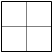 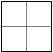 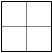      1.这时（候），青蛙（跳）下池塘，（赶）紧躲在了荷叶（底）下。  yānɡ      zhǎn      jù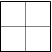 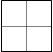 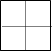 2.站在广场中（央），（展）现在眼前的是一座（巨）大的石像。   zhàn  shì      zhì       biǎn  dɑn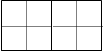 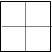 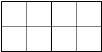 3.（战士）们不好意思再藏朱德同（志）的（扁担）了。二、将下列词语中的错别字画出来，并将正确的字写在后面的括号里。1.到山角下(脚)       2.五星红期(旗)       3.从林深处(丛)4.闭上眼晴(睛)       5.古往令来(今)       6.明胜古迹(名)7.冶病救人(治)       8.忙忙一片(茫茫)】四、辨析多音字同学们，对于多音字，应该怎样称呼它们呢？【课件出示部分多音字：了、场、发、没、号、铺、难、教、朝、重、当】同学们，它们都有哪些读音？怎样组词？用所组的词语说一句完整的话。【课件出示多音字词语：教书 教师         朝向 朝夕     茶铺 铺路     当铺 当然难处 灾难         口号 号叫     重量 重新     发现 头发场院 操场         没有 淹没     走了 没完没了】同学们，这些词语你们能读准确吗？自己试试。同学们，我们来开火车读读。同学们，一起来读读吧。【课件出示练习题：根据语境，划去加点字的错误读音。1.今天下了一场(chánɡ　chǎnɡ)大雨，操场(chánɡ　chǎnɡ)上都湿了。2.工人们喊着口号(hào　háo)，卖力地干(ɡān　ɡàn)活。3.前面哪个茶铺（pù  pū）停业了，因为门前在铺（pù  pū）路。】五、快乐设计：1.将识字表中字大声、清晰、准确地读给家人听，请家人帮你纠正错误读音。2.请家人帮忙听写错字本上积累的字，并针对再次写错的字向家人请教记住字形的方法。3.把识字表中的蓝色多音字读给家长听，并当小老师，给家长讲一讲这些多音字不同的读音，并和家长展开扩词比赛。